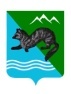 П О С Т А Н О В Л Е Н И ЕАДМИНИСТРАЦИИСОБОЛЕВСКОГОМУНИЦИПАЛЬНОГО РАЙОНА КАМЧАТСКОГО КРАЯ         12 марта 2024                            с. Соболево                                       № 111 О проведении общественных обсуждений (в форме общественных слушаний) проектной документации по объекту экологической экспертизы, включая предварительные материалы оценки воздействия на окружающую среду «ДКС Нижне-Квакчикского газоконденсатного месторождения» (корректировка) Этап 3. Строительство КУЗ с АВО газа. Дооснащение КУ1 дополнительной секцией АВО.В соответствии с п. 7.1 ст. 11 Федерального закона от 23.11.1995 № 174-ФЗ «Об экологической экспертизе» и требованиями приказа Минприроды России от 01.12.2020 № 999 «Об утверждении требований к материалам оценки воздействия на окружающую среду»:   АДМИНИСТРАЦИЯ ПОСТАНОВЛЯЕТ:1. Назначить на 17 апреля 2024 года в 18-00 часов проведение общественных обсуждений (в форме общественных слушаний) проектной документации по объекту экологической экспертизы, включая предварительные материалы оценки воздействия на окружающую среду «ДКС Нижне-Квакчикского газоконденсатного месторождения» (корректировка) Этап 3. Строительство КУЗ с АВО газа. Дооснащение КУ1 дополнительной секцией АВО.» в здании Муниципального бюджетного учреждения культуры «Культурно – досуговый центр «Родник», расположенного по адресу с. Соболево, ул. Советская, 26. 2. Создать рабочую группу по проведению общественных обсуждений (в форме общественных слушаний) проектной документации по объекту экологической экспертизы, включая предварительные материалы оценки воздействия на окружающую среду «ДКС Нижне-Квакчикского газоконденсатного месторождения» (корректировка) Этап 3. Строительство КУЗ с АВО газа. Дооснащение КУ1 дополнительной секцией АВО.», в следующем составе:	2.1. Колмаков А.В., заместитель главы администрации Соболевского муниципального района, руководитель комитета по ТЭК, ЖКХ администрации Соболевского муниципального района, председатель рабочей группы.2.2. Гусаков Г. А., заместитель главы администрации Соболевского муниципального района, руководитель комитета по экономике и управлению муниципальным имуществом администрации Соболевского муниципального района, секретарь рабочей группы;2.3. Коллегов А.А., сотрудник муниципального бюджетного учреждения культуры «Культурно – досуговый центр «Родник». 3.   Рабочей группе:3.1. Обеспечить информирование общественности и других участников с проектной документацией по объекту экологической экспертизы, включая предварительные материалы оценки воздействия на окружающую среду «ДКС Нижне-Квакчикского газоконденсатного месторождения» (корректировка) Этап 3. Строительство КУЗ с АВО газа. Дооснащение КУ1 дополнительной секцией АВО.» посредством опубликования соответствующей информации в районной газете «Соболевский вестник» и официальном сайте Соболевского муниципального района в информационно-телекоммуникационной сети Интернет;3.2. Обеспечить прием и документирование замечаний и предложений от общественности с 28.03.2024 г. по 07.05.2024 г.;4. Управлению делами администрации Соболевского муниципального района опубликовать настоящее постановление в районной газете «Соболевский вестник» на официальном сайте Соболевского муниципального района в информационно-телекоммуникационной сети Интернет.5. Контроль за исполнением настоящего постановления возложить на заместителя главы администрации Соболевского муниципального района, руководителя комитета по ТЭК, ЖКХ Колмакова А.В.6.  Настоящее постановление вступает в силу после его официального опубликования (обнародования).Глава Соболевского муниципального района                            А. В. Воровский